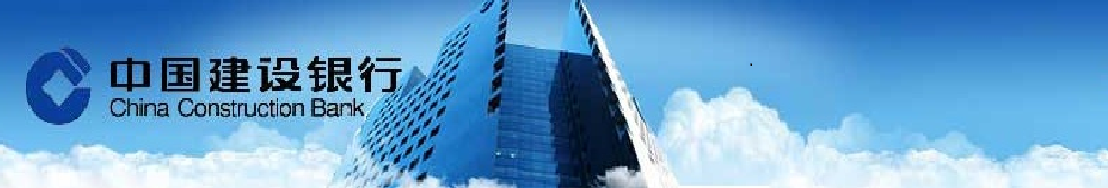 英國首相特雷莎梅周二稱，英國脫歐時將退出歐盟單一市場。特雷莎梅直言不諱地表達了將會徹底脫離歐盟的態度，即“硬脫歐”。特雷莎梅允諾將尋求最大限度的歐盟市場準入，英國將尋求與歐盟以外的國家簽訂自由貿易協議，並將限制歐洲大陸移民。中國國家主席習近平發表演講倡導自由貿易。他告誡其他國家不要只顧追求本國利益，這明顯針對特朗普的“美國優先”政策。習近平表示，中國不會靠壓低人民幣匯率來增加貿易優勢，並呼籲所有去年巴黎氣候協定的簽署國遵守協議。外匯市場    台幣兌美元週二收升近1角。多數亞洲貨幣於午後上漲，且熱錢流入套利套匯，帶動台幣扭轉早盤的偏貶格局走升。早盤因有特定外資匯出且有進口商大額貨款交付令台幣表現疲弱，但午後在韓元兌美元明顯升值，外資在台股現貨轉買超帶動下，台幣又轉為強勢。出口商在31.700以上傾向拋匯，但來到31.600以下，進口商也開始承接。美元兌台幣一波比一波還低，似乎顯示市場對於週五美國總統當選人特朗普(Donald Trump)的就職典禮，會不會出現黑天鵝感到免疫，在此情形下，亞幣短線有機會持強，台幣兌美元或將測試31.400。預計今日成交區間在31.400~31.600。貨幣市場    台灣銀行間短率週二大致持穩。拆款需求略有增加但並不殷切，手中剩餘資金雖然不易消化，但沒有出現削價競爭，利率大致維持在上日水準；跨農曆年拆款對銀行拆在0.38-0.40%，對票券商則拆在0.42%。人民幣市場部分，隔拆利率在1.50%-2.50%，一年天期cnh swap落在 2,450 -2,720。債券市場    週二美債市場利率走跌，1月紐約州製造業指數由7.6將至6.5，而川普對於美元過強言論也帶動美債利率下滑，終場美債10年券利率下滑7.1bps收2.325%；30年券利率下滑5.7bps收2.932%，今日市場關注美國消費物價與工業生產數據公佈，短線美債10年期利率仍於2.40%下方震盪整理。期貨市場    週二離岸人民幣伴隨國際美元走弱影響大幅走升，川普於談話中表示美元過於強勢，令國際美元走弱，離岸人民昨日一度升破6.80來到6.7915，最終收於6.80上方。離岸人民幣換匯點大幅下跌，一個月315(-105)，一年2500(-350)。期貨週一成交859口，成交約當金額0.33億美金，留倉口數3720口，約當留倉金額1.228億美金。Economic Data免責聲明本研究報告僅供本公司特定客戶參考。客戶進行投資決策時，應審慎考量本身之需求、投資風險及風險承壓度，並就投資結果自行負責，本公司不作任何獲利保證，亦不就投資損害負任何法律責任。本研究報告內容取材自本公司認可之來源，但不保證其完整性及精確性、該報告所載財務資料、預估及意見，係本公司於特定日期就現有資訊所作之專業判斷，嗣後變更時，本公司將不做預告或更新；本研究報告內容僅供參考，未盡完善之處，本公司恕不負責。除經本公司同意，不得將本研究報告內容複製、轉載或以其他方式提供予其他第三人。FXLastHighLowUSD/TWD31.60331.74531.56USD/CNY6.90086.90346.8441USD/CNH6.80036.87096.7915USD/JPY112.94114.28112.68EUR/USD1.06991.07191.0597AUD/USD0.75450.75630.7465Interest RateInterest RateLastChgTW O/NTW O/N0.2-0.01TAIBOR 3MTAIBOR 3M0.65911-0.00011CNT TAIBOR 3MCNT TAIBOR 3M6.7757-0.4276CNT TAIBOR 1YCNT TAIBOR 1Y5.7643-0.1537TW IRS 3YTW IRS 3Y0.8541-0.0049TW IRS 5YTW IRS 5Y1.085-0.005TW 5Y BONDTW 5Y BOND0.7891-0.0009TW 10Y BONDTW 10Y BOND1.1650.004SHIBOR O/NSHIBOR O/N2.25630.1143SHIBOR 1MSHIBOR 1M3.71160.0264SHIBOR 3MSHIBOR 3M3.72220.0204CN 7Y BONDCN 7Y BOND3.107-0.007CN 10Y BONDCN 10Y BOND3.2650.007USD LIBOR O/NUSD LIBOR O/N0.692780USD LIBOR 3MUSD LIBOR 3M1.023720.00055USD 10Y BONDUSD 10Y BOND2.3253-0.062USD 30Y BONDUSD 30Y BOND2.9317-0.0505CommodityCommodityLastChgBRENTBRENT55.470.06WTIWTI52.480.03GOLDGOLD1213.290.55StockStockLastChgDow JonesDow Jones19826.77-58.96NasdaqNasdaq5538.727-35.389S&P 500S&P 5002267.89-6.75DAXDAX11540-14.71SSEASSEA3249.7715.558HISHIS22718.15122.82TAIEXTAIEX9354.53-11.48Nikkei 225Nikkei 22518813.53-133.84KOSPIKOSPI2071.87-3.45Source: BloombergSource: BloombergSource: BloombergSource: BloombergDate CountryEventPeriodSurveyActualPrior01/17US紐約州製造業調查指數Jan8.56.5901/17USRevisions: NY Federal Reserve Empire Manufacturing01/18USMBA 貸款申請指數13-Jan----5.80%01/18USCPI(年比)Dec2.10%--1.70%01/18USNAHB 房屋市場指數Jan69--7001/18US總淨 TIC 流量Nov----$18.8b01/18US淨長期 TIC 流量Nov----$9.4b